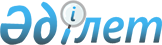 О внесении изменений в решение маслихата от 22 декабря 2015 года № 329 "О районном бюджете Камыстинского района на 2016-2018 годы"Решение маслихата Камыстинского района Костанайской области от 6 июня 2016 года № 32. Зарегистрировано Департаментом юстиции Костанайской области 14 июня 2016 года № 6459      В соответствии с пунктом 5 статьи 109 Бюджетного кодекса Республики Казахстан от 4 декабря 2008 года Камыстинский районный маслихат РЕШИЛ: 

      Внести в решение маслихата от 22 декабря 2015 года № 329 "О районном бюджете Камыстинского района на 2016-2018 годы" (зарегистрировано в Реестре государственной регистрации нормативных правовых актов за № 6106, опубликовано 29 января 2016 года в газете "Камысты жаңалықтары - Камыстинские новости") следующие изменения:

      пункт 1 указанного решения изложить в новой редакции:

      "1. Утвердить бюджет Камыстинского района на 2016-2018 годы согласно приложениям 1, 2 и 3 соответственно, в том числе на 2016 год в следующих объемах:

      1) доходы – 1931930,0 тысяч тенге, в том числе по:

      налоговым поступлениям – 507223,0 тысячи тенге;

      неналоговым поступлениям – 5942,0 тысячи тенге;

      поступления от продажи основного капитала – 0,0 тысяч тенге;

      поступлениям трансфертов – 1418765,0 тысяч тенге;

      2) затраты – 1949661,0 тысяча тенге;

      3) чистое бюджетное кредитование – 17136,0 тысяч тенге, в том числе: 

      бюджетные кредиты – 25452,0 тысячи тенге;

      погашение бюджетных кредитов – 8316,0 тысяч тенге;

      4) сальдо по операциям с финансовыми активами –0,0 тысяч тенге, в том числе:

      приобретение финансовых активов –0,0 тысяч тенге;

      5) дефицит (профицит) бюджета – - 34867,0 тысяч тенге; 

      6) финансирование дефицита (использование профицита) бюджета – 34867,0 тысяч тенге.";

      пункт 3 указанного решения изложить в новой редакции:

      "3. Учесть, что в районном бюджете на 2016 год предусмотрено поступление целевых текущих трансфертов из республиканского бюджета, в том числе:

      1) на содержание подразделений местных исполнительных органов агропромышленного комплекса на 2016 год в сумме 2694,0 тысячи тенге;

      2) на повышение уровня оплаты труда административных государственных служащих на 2016 год в сумме 58815,0 тысяч тенге;

      3) на реализацию государственного образовательного заказа в дошкольных организациях образования на 2016 год в сумме 33703,0 тысячи тенге;

      4) переход на новую модель системы оплаты труда гражданских служащих, финансируемых из местных бюджетов, а также выплаты им ежемесячной надбавки за особые условия труда к должностным окладам на 2016 год в сумме 313402,0 тысячи тенге;

      5) реализацию Плана мероприятий по обеспечению прав и улучшению качества жизни инвалидов в Республике Казахстан на 2012-2018 годы на 2016 год в сумме 1869,0 тысяч тенге.";

      пункт 7 указанного решения изложить в новой редакции:

      "7. Утвердить резерв местного исполнительного органа Камыстинского района на 2016 год в сумме 645,6 тысяч тенге."; 

      приложения 1, 6 к указанному решению изложить в новой редакции согласно приложениям 1, 2 к настоящему решению.

      2. Настоящее решение вводится в действие с 1 января 2016 года.



      Руководитель государственного учреждения

      "Отдела экономики и бюджетного планирования

      акимата Камыстинского района"

      _______________________ К. Нуржанова

      "6" июня 2016 года

 Бюджет Камыстинского района на 2016 год Распределение трансфертов органам местного самоуправления между селами,
поселками, сельскими округами, городами районного значения
					© 2012. РГП на ПХВ «Институт законодательства и правовой информации Республики Казахстан» Министерства юстиции Республики Казахстан
				
      Председатель сессии

С. Айтмагамбетова

      Секретарь Камыстинского
районного маслихата

С. Кстаубаева
Приложение 1
к решению маслихата
от 6 июня 2016 года
№ 32Приложение 1
к решению маслихата
от 22 декабря 2015 года
№ 329Категория

Категория

Категория

Категория

Категория

Сумма,
тысяч тенге

Класс

Класс

Класс

Класс

Сумма,
тысяч тенге

Подкласс

Подкласс

Подкласс

Сумма,
тысяч тенге

Наименование

Сумма,
тысяч тенге

I. Доходы

1931930,0

1

Налоговые поступления

507223,0

01

Подоходный налог

138079,0

2

Индивидуальный подоходный налог

138079,0

03

Социальный налог

85266,0

1

Социальный налог

85266,0

04

Налоги на собственность

233648,0

1

Налоги на имущество

208458,0

3

Земельный налог

1604,0

4

Налог на транспортные средства

21556,0

5

Единый земельный налог

2030,0

05

Внутренние налоги на товары, работы и услуги

49230,0

2

Акцизы

550,0

3

Поступления за использование природных и других ресурсов

44022,0

4

Сборы за ведение предпринимательской и профессиональной деятельности

4658,0

08

Обязательные платежи, взимаемые за совершение юридически значимых действий и (или) выдачу документов уполномоченными на то государственными органами или должностными лицами

1000,0

1

Государственная пошлина

1000,0

2

Неналоговые поступления

5942,0

01

Доходы от государственной собственности

942,0

5

Доходы от аренды имущества, находящегося в государственной собственности

935,0

7

Вознаграждения по кредитам, выданным из государственного бюджета

7,0

06

Прочие неналоговые поступления

5000,0

1

Прочие неналоговые поступления

5000,0

3

Поступления от продажи основного капитала

0,0

03

Продажа земли и нематериальных активов

0,0

1

Продажа земли

0,0

4

Поступления трансфертов 

1418765,0

02

Трансферты из вышестоящих органов государственного управления

1418765,0

2

Трансферты из областного бюджета

1418765,0

Функциональная группа

Функциональная группа

Функциональная группа

Функциональная группа

Функциональная группа

Сумма,
тысяч тенге

Функциональная подгруппа

Функциональная подгруппа

Функциональная подгруппа

Функциональная подгруппа

Сумма,
тысяч тенге

Администратор бюджетных программ

Администратор бюджетных программ

Администратор бюджетных программ

Сумма,
тысяч тенге

Программа

Программа

Сумма,
тысяч тенге

Наименование

Сумма,
тысяч тенге

II. Затраты

1949661,0

01

Государственные услуги общего характера

288928,0

1

Представительные, исполнительные и другие органы, выполняющие общие функции государственного управления

242610,0

112

Аппарат маслихата района (города областного значения)

17297,0

001

Услуги по обеспечению деятельности маслихата района (города областного значения)

17297,0

122

Аппарат акима района (города областного значения)

75297,0

001

Услуги по обеспечению деятельности акима района (города областного значения)

75297,0

123

Аппарат акима района в городе, города районного значения, поселка, села, сельского округа

150016,0

001

Услуги по обеспечению деятельности акима района в городе, города районного значения, поселка, села, сельского округа

150016,0

2

Финансовая деятельность

17636,0

452

Отдел финансов района (города областного значения)

17636,0

001

Услуги по реализации государственной политики в области исполнения бюджета района и управления коммунальной собственностью района (города областного значения)

16853,0

003

Проведение оценки имущества в целях налогообложения

440,0

010

Приватизация, управление коммунальным имуществом, постприватизационная деятельность и регулирование споров, связанных с этим

343,0

5

Планирование и статистическая деятельность

16325,0

453

Отдел экономики и бюджетного планирования района (города областного значения)

16325,0

001

Услуги по реализации государственной политики в области формирования и развития экономической политики, системы государственного планирования 

16325,0

9

Прочие государственные услуги общего характера

12357,0

458

Отдел жилищно-коммунального хозяйства, пассажирского транспорта и автомобильных дорог района (города областного значения)

12357,0

001

Услуги по реализации государственной политики на местном уровне в области жилищно-коммунального хозяйства, пассажирского транспорта и автомобильных дорог

12357,0

02

Оборона

6159,0

1

Военные нужды

2624,0

122

Аппарат акима района (города областного значения)

2624,0

005

Мероприятия в рамках исполнения всеобщей воинской обязанности

2624,0

2

Организация работы по чрезвычайным ситуациям

3535,0

122

Аппарат акима района (города областного значения)

3535,0

006

Предупреждение и ликвидация чрезвычайных ситуаций масштаба района (города областного значения)

3317,0

007

Мероприятия по профилактике и тушению степных пожаров районного (городского) масштаба, а также пожаров в населенных пунктах, в которых не созданы органы государственной противопожарной службы

218,0

03

Общественный порядок, безопасность, правовая, судебная, уголовно-исполнительная деятельность

290,0

9

Прочие услуги в области общественного порядка и безопасности

290,0

458

Отдел жилищно-коммунального хозяйства, пассажирского транспорта и автомобильных дорог района (города областного значения)

290,0

021

Обеспечение безопасности дорожного движения в населенных пунктах

290,0

04

Образование

1195995,0

1

Дошкольное воспитание и обучение

120710,0

464

Отдел образования района (города областного значения)

120710,0

009

Обеспечение деятельности организаций дошкольного воспитания и обучения

84867,0

040

Реализация государственного образовательного заказа в дошкольных организациях образования

35843,0

2

Начальное, основное среднее и общее среднее образование

1033383,0

123

Аппарат акима района в городе, города районного значения, поселка, села, сельского округа

949,0

005

Организация бесплатного подвоза учащихся до школы и обратно в сельской местности

949,0

464

Отдел образования района (города областного значения)

1002328,0

003

Общеобразовательное обучение

976927,0

006

Дополнительное образование для детей 

25401,0

465

Отдел физической культуры и спорта района (города областного значения)

30106,0

017

Дополнительное образование для детей и юношества по спорту

30106,0

9

Прочие услуги в области образования

41902,0

464

Отдел образования района (города областного значения)

41902,0

001

Услуги по реализации государственной политики на местном уровне в области образования 

12572,0

005

Приобретение и доставка учебников, учебно-методических комплексов для государственных учреждений образования района (города областного значения)

14727,0

007

Проведение школьных олимпиад, внешкольных мероприятий и конкурсов районного (городского) масштаба 

2314,0

015

Ежемесячные выплаты денежных средств опекунам (попечителям) на содержание ребенка - сироты (детей-сирот), и ребенка (детей), оставшегося без попечения родителей 

12289,0

06

Социальная помощь и социальное обеспечение

80522,0

1

Социальное обеспечение

19028,0

451

Отдел занятости и социальных программ района (города областного значения)

16039,0

005

Государственная адресная социальная помощь

3236,0

016

Государственные пособия на детей до 18 лет

12803,0

464

Отдел образования района (города областного значения)

2989,0

030

Содержание ребенка (детей), переданного патронатным воспитателям

2989,0

2

Социальная помощь

38479,0

451

Отдел занятости и социальных программ района (города областного значения)

38479,0

002

Программа занятости

14515,0

006

Оказание жилищной помощи

2000,0

007

Социальная помощь отдельным категориям нуждающихся граждан по решениям местных представительных органов

14596,0

010

Материальное обеспечение детей-инвалидов, воспитывающихся и обучающихся на дому

229,0

014

Оказание социальной помощи нуждающимся гражданам на дому

6289,0

017

Обеспечение нуждающихся инвалидов обязательными гигиеническими средствами и предоставление услуг специалистами жестового языка, индивидуальными помощниками в соответствии с индивидуальной программой реабилитации инвалида

850,0

9

Прочие услуги в области социальной помощи и социального обеспечения

23015,0

451

Отдел занятости и социальных программ района (города областного значения)

23015,0

001

Услуги по реализации государственной политики на местном уровне в области обеспечения занятости и реализации социальных программ для населения

20532,0

011

Оплата услуг по зачислению, выплате и доставке пособий и других социальных выплат

614,0

050

Реализация Плана мероприятий по обеспечению прав и улучшению качества жизни инвалидов в Республике Казахстан на 2012 – 2018 годы

1869,0

07

Жилищно-коммунальное хозяйство

31505,0

1

Жилищное хозяйство

12339,0

458

Отдел жилищно-коммунального хозяйства, пассажирского транспорта и автомобильных дорог района (города областного значения)

873,0

003

Организация сохранения государственного жилищного фонда

873,0

464

Отдел образования района (города областного значения)

11466,0

026

Ремонт объектов в рамках развития городов и сельских населенных пунктов по Дорожной карте занятости 2020

11466,0

2

Коммунальное хозяйство

1136,0

123

Аппарат акима района в городе, города районного значения, поселка, села, сельского округа

501,0

014

Организация водоснабжения населенных пунктов

501,0

466

Отдел архитектуры, градостроительства и строительства района (города областного значения)

635,0

058

Развитие системы водоснабжения и водоотведения в сельских населенных пунктах

635,0

3

Благоустройство населенных пунктов

18030,0

123

Аппарат акима района в городе, города районного значения, поселка, села, сельского округа

18030,0

008

Освещение улиц населенных пунктов

15844,0

009

Обеспечение санитарии населенных пунктов

1909,0

010

Содержание мест захоронений и погребение безродных

177,0

011

Благоустройство и озеленение населенных пунктов

100,0

08

Культура, спорт, туризм и информационное пространство

163338,0

1

Деятельность в области культуры

49267,0

455

Отдел культуры и развития языков района (города областного значения)

49267,0

003

Поддержка культурно-досуговой работы 

49267,0

2

Спорт

35863,0

123

Аппарат акима района в городе, города районного значения, поселка, села, сельского округа

1620,0

028

Реализация физкультурно-оздоровительных и спортивных мероприятий на местном уровне 

1620,0

465

Отдел физической культуры и спорта района (города областного значения)

34243,0

001

Услуги по реализации государственной политики на местном уровне в сфере физической культуры и спорта

7637,0

##

005

Развитие массового спорта и национальных видов спорта 

17691,0

##

006

Проведение спортивных соревнований на районном (города областного значения) уровне

722,0

##

007

Подготовка и участие членов сборных команд района (города областного значения) по различным видам спорта на областных спортивных соревнованиях

8193,0

3

Информационное пространство

58014,0

455

Отдел культуры и развития языков района (города областного значения)

52636,0

455

006

Функционирование районных (городских) библиотек

37120,0

455

007

Развитие государственного языка и других языков народа Казахстана

15516,0

456

Отдел внутренней политики района (города областного значения)

5378,0

456

002

Услуги по проведению государственной информационной политики

5378,0

9

Прочие услуги по организации культуры, спорта, туризма и информационного пространства

20194,0

455

Отдел культуры и развития языков района (города областного значения)

6522,0

001

Услуги по реализации государственной политики на местном уровне в области развития языков и культуры

6522,0

456

Отдел внутренней политики района (города областного значения)

13672,0

001

Услуги по реализации государственной политики на местном уровне в области информации, укрепления государственности и формирования социального оптимизма граждан

7646,0

003

Реализация мероприятий в сфере молодежной политики

6026,0

09

Топливно-энергетический комплекс и недропользование

26934,5

1

Топливо и энергетика

26934,5

458

Отдел жилищно-коммунального хозяйства, пассажирского транспорта и автомобильных дорог района (города областного значения)

26934,5

019

Развитие теплоэнергетической системы

26934,5

10

Сельское, водное, лесное, рыбное хозяйство, особо охраняемые природные территории, охрана окружающей среды и животного мира, земельные отношения

84474,0

1

Сельское хозяйство

44724,0

453

Отдел экономики и бюджетного планирования района (города областного значения)

6109,0

099

Реализация мер по оказанию социальной поддержки специалистов 

6109,0

462

Отдел сельского хозяйства района (города областного значения)

18127,0

001

Услуги по реализации государственной политики на местном уровне в сфере сельского хозяйства

18127,0

473

Отдел ветеринарии района (города областного значения)

20488,0

001

Услуги по реализации государственной политики на местном уровне в сфере ветеринарии

9372,0

007

Организация отлова и уничтожения бродячих собак и кошек

2996,0

047

Возмещение владельцам стоимости обезвреженных (обеззараженных) и переработанных без изъятия животных, продукции и сырья животного происхождения, представляющих опасность для здоровья животных и человека

8120,0

6

Земельные отношения

7914,0

463

Отдел земельных отношений района (города областного значения)

7914,0

001

Услуги по реализации государственной политики в области регулирования земельных отношений на территории района (города областного значения)

7914,0

9

Прочие услуги в области сельского, водного, лесного, рыбного хозяйства, охраны окружающей среды и земельных отношений

31836,0

473

Отдел ветеринарии района (города областного значения)

31836,0

011

Проведение противоэпизоотических мероприятий

31836,0

11

Промышленность, архитектурная, градостроительная и строительная деятельность

9464,0

2

Архитектурная, градостроительная и строительная деятельность

9464,0

466

Отдел архитектуры, градостроительства и строительства района (города областного значения)

9464,0

001

Услуги по реализации государственной политики в области строительства, улучшения архитектурного облика городов, районов и населенных пунктов области и обеспечению рационального и эффективного градостроительного освоения территории района (города областного значения)

9464,0

12

Транспорт и коммуникации

22716,1

1

Автомобильный транспорт

22716,1

123

Аппарат акима района в городе, города районного значения, поселка, села, сельского округа

7305,1

013

Обеспечение функционирования автомобильных дорог в городах районного значения, поселках, селах, сельских округах

7305,1

458

Отдел жилищно-коммунального хозяйства, пассажирского транспорта и автомобильных дорог района (города областного значения)

15411,0

023

Обеспечение функционирования автомобильных дорог

15411,0

13

Прочие

8783,6

3

Поддержка предпринимательской деятельности и защита конкуренции

8138,0

469

Отдел предпринимательства района (города областного значения)

8138,0

001

Услуги по реализации государственной политики на местном уровне в области развития предпринимательства

8138,0

9

Прочие

645,6

452

Отдел финансов района (города областного значения)

645,6

012

Резерв местного исполнительного органа района (города областного значения)

645,6

15

Трансферты 

30551,8

1

Трансферты

30551,8

452

Отдел финансов района (города областного значения)

30551,8

006

Возврат неиспользованных (недоиспользованных) целевых трансфертов

629,8

051

Трансферты органам местного самоуправления

29922,0

III. Чистое бюджетное кредитование

17136,0

10

Сельское, водное, лесное, рыбное хозяйство, особо охраняемые природные территории, охрана окружающей среды и животного мира, земельные отношения

25452,0

1

Сельское хозяйство

25452,0

453

Отдел экономики и бюджетного планирования района (города областного значения)

25452,0

006

Бюджетные кредиты для реализации мер социальной поддержки специалистов

25452,0

5

Погашение бюджетных кредитов

8316,0

01

Погашение бюджетных кредитов

8316,0

1

Погашение бюджетных кредитов, выданных из государственного бюджета

8316,0

IV. Сальдо по операциям с финансовыми активами

0,0

Приобретение финансовых активов

0,0

V. Дефицит (Профицит) бюджета

-34867,0

VI. Финансирование дефицита (использование профицита) бюджета

34867,0

7

Поступления займов

25452,0

01

Внутренние государственные займы

25452,0

2

Договоры займа

25452,0

16

Погашение займов

8316,0

1

Погашение займов

8316,0

452

Отдел финансов района (города областного значения)

8316,0

008

Погашение долга местного исполнительного органа перед вышестоящим бюджетом

8316,0

8

Используемые остатки бюджетных средств

17731,0

01

Остатки бюджетных средств

17731,0

Приложение 2
к решению маслихата
от 6 июня 2016 года
№ 32Приложение 6
к решению маслихата
от 22 декабря 2015 года
№ 329Наименование сельских округов, сел 

Сумма,
тысяч тенге

село Алтынсарино

2311,0

село Адаевка

1625,0

село Аралколь

397,0

село Арка

2556,0

село Бестобе

1664,0

Богдановский сельский округ

1283,0

село Дружба

306,0

Жайылминский сельский округ

795,0

село Карабатыр

1336,0

село Клочково

703,0

село Ливановка

978,0

село Свободное

1714,0

Свердловский сельский округ

13207,0

село Талдыколь

672,0

село Уркаш

375,0

Итого

29922,0

